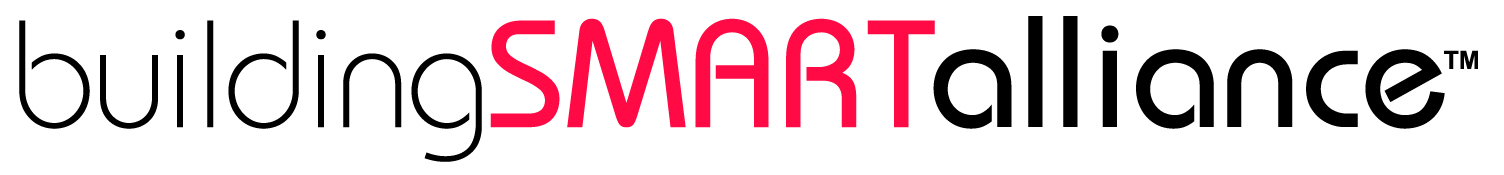 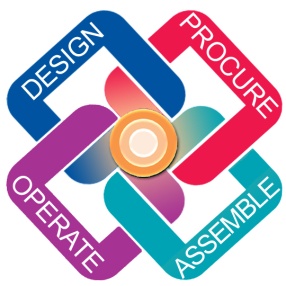 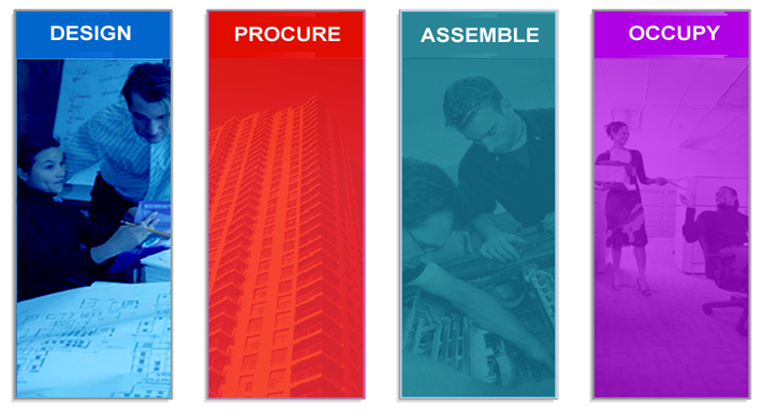 This document has been created by the IDM and MVD Technical Groups in support of NBIMS development and implementation. It is freely distributed to BSa members, industry working groups, and organizations submitting candidate BIM processes for NBIMS consideration.  Authors: Dianne Davis, CSI, NA IDM Technical ChairJan Karlshoj, International IDM CoordinatorReviewer: Richard See, Technical ChairThis document is based upon the original concept documents authored by Jeff Wix for BuildingSMART. Additional information provided by Richard See, Chuck Eastman, GA Tech, Roger Grant, CSI, Louis Hecht.Section 1. Workgroup IDM Information IDM Use Case Name: 		BIM-GIS Spatial Data Information Exchange -BIGiePlease remove the word <Template> and all other text within brackets and template instructions (like this one in blue) from your IDM document. Also, please remove all the blank forms and appendices at the end of this document. All this information is for your benefit, but should NOT appear in your own IDM document. Once the name has been determined include the IDM name and working group name in document footerand front cover pageSection 2. Use Case Narrative IDM Name:		BIM-GIS Spatial Data Information Exchange -BIGieTetrology Area/s: 	OperateFocus Area/s: 	   	36-11 33 00 – Model Documents (model exchanges) Instructions:  A use case describesa particular set of activities that fulfill user requirements for process and information exchanges between two or more end users within a workflow. The use case narrative explains, in plain English, the problem, the proposed process solution, and the benefits. It identifies the stakeholders, actors, and includes a process map (template BPMN) showing workflows, the participants, and the required information exchanges, however, the specific data of an information exchange is identified elsewhere in the Exchange Requirement Template of the IDM activity.  When appropriate, it describes how the process/s fit in the overall project or building lifecycle, and the relationship of this IDM to other NBIMS or industry activities. Introduction and Problem Statement The introduction describes the requirement, and how by addressing this requirement, this process will either improve an existing industry process or define new processes because of BIM, other technologiesand their efficient integration by standardization …NarrativePhase for Use Case – 31-40-50-00 Commissioning PhaseContext and ScopeDescription of pre-requisites, such as BIM use or processes prior to this IDM ….General Uses – categories of this data areSecurity systemsFire ProtectionEvacuation RoutingWay Finding routes routesSpace AnalysisSpace ManagementMove management ???Energy Consumption – differentiate from Energy MVD?Facility Energy PerformanceEnergy Sensor location (sub category??MEP equipment locationMEP campus system routingAsset locationRelated Use Cases and Inter-dependent Processes …. will be used in xx end user processes, spanning from … to ….Stakeholders (interested parties impacted by the IDM but not necessarily primary users, ex. Manufacturer of products, vendors, regulators)Actors 	(use Omniclass Table 33)33-21 00 00 Design  33-31 31 00 GIS Engineering  33-55 24 00 Facility OperationsThis use case supports the information exchange between ….ToolsThis use case requires …. BIM Model  Prior to the start of this use case, the user will have ….Non-Functional Requirements These non-functional requirements are required and important for the system and process to operate properly in the environment in which it will be implemented. Ex. Look and Feel Requirements, Performance Requirements, Security Requirements, Usability RequirementsSection 3. Tasks/ProcessesThe processes are outlined generally in the narrative. Some of the tasks may have sub-processes. The relationship and flow between the tasks is documented in the process map.  (The processes may be refined once the process mapping activity begins. Main Task/Process AThis task …Main Task/Process BThis task …Main Task/Process CThis task …Sub-process C1This task involves …Process MapFor this IDM you will prepare a high level business process model (BPM). This model should NOT contain a lot of details, but should give the reader a broad overview of the business processes related to this implementation. The process map/s illustrating the steps and flow in the process will be added during final IDM compilation.  Process maps are typically created in Visio, and other BPMN tools. Post-Conditions/OutcomeThe result of the completed operation is …..CommentsAdditional information to explain the IDM to other teamsGlossary Definitions of key concepts, clarification of terms, definition of business events, description of software action, list of software typesReferences Appendixes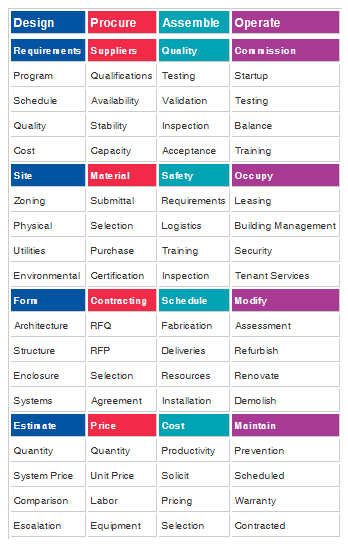 A. BSa Tetrology Choose from the top or second level classification on the IDM template.http://www.buildingsmartalliance.org/index.php/projects/projectstructure/B.  Omniclass www.omniclass.org/VERSION HISTORYVERSION HISTORYVERSION HISTORYVERSION HISTORYNo.DateModificationsAuthor/sWorking Group Members(participant roles)- Sponsor, Industry Knowledge Expert, WG Leader, Technical AdvisorWorking Group Members(participant roles)- Sponsor, Industry Knowledge Expert, WG Leader, Technical AdvisorWorking Group Members(participant roles)- Sponsor, Industry Knowledge Expert, WG Leader, Technical AdvisorWorking Group Members(participant roles)- Sponsor, Industry Knowledge Expert, WG Leader, Technical AdvisorNameOrganizationRoleEmail addressWorking Group LeaderStructured Data for an IDM Business Use Case Structured Data for an IDM Business Use Case Structured Data for an IDM Business Use Case WHO Provide the interested parties, stakeholders, and organizationsOmniClass Table 34WHO/WHOM (Actors)Provide list of the specific members of the exchange/sOmniClass Table 33WHEN(Phases)Provide the timeframe or stage for this exchange in the project or building lifecycle (Further refined and used in the process models)OmniClass Table 31HOW (Service)Provide the process/activity description. Identify in plain English terms the purpose of the exchange.  i.e. Cost estimation, energy analysis, etc. (Specific data will be defined in the Exchange Requirements development)OmniClass Table 32 WHY(project)The functional entity (purpose of building or structure)OmniClass Table 11WHATWhat may be defined in general terms or made specific with the tables belowOmniClass Table 41,49,21,22,23,35,36Structured Data Used in Process Model and Exchange RequirementsStructured Data Used in Process Model and Exchange RequirementsStructured Data Used in Process Model and Exchange RequirementsWHATDepending on the phase and the Level of Detail  (LoD) “WHAT” can be defined using several OmniClass tablesDepending on the phase and the Level of Detail  (LoD) “WHAT” can be defined using several OmniClass tablesWHATIn a BIM exchange the only “product” may be information.OmniClass Table 36WHATAttributes and properties  about a system, element or object OmniClass Table 41,49WHATTools and resources needed for the exchangeOmniClass Table 35WHATProducts and elements used in the exchangeOmniClass Table 21, 23WHEREMay be at a structure or space Level of Detail (LoD)OmniClass Table 36